Inter-institute Quiz Competition-2021Event Date: November 18th, 2021Event Venue: Seminar Hall, Block No. 5, UIET, SBBSUOrganising unit/ agency/ collaborating agency: Student Welfare Deptt/ Student CouncilName of the scheme: Number of students participated in such activities: 28Summary of Report:(objective, highlights and snapshots like images  should be included) Objectives: -To improve or expand student’s knowledge of current affairs.-To measure the growth in the knowledge, abilities, skills of students in current affairs.-To promote group harmony in organization, institutes or deptts.-To improve student’s confidence.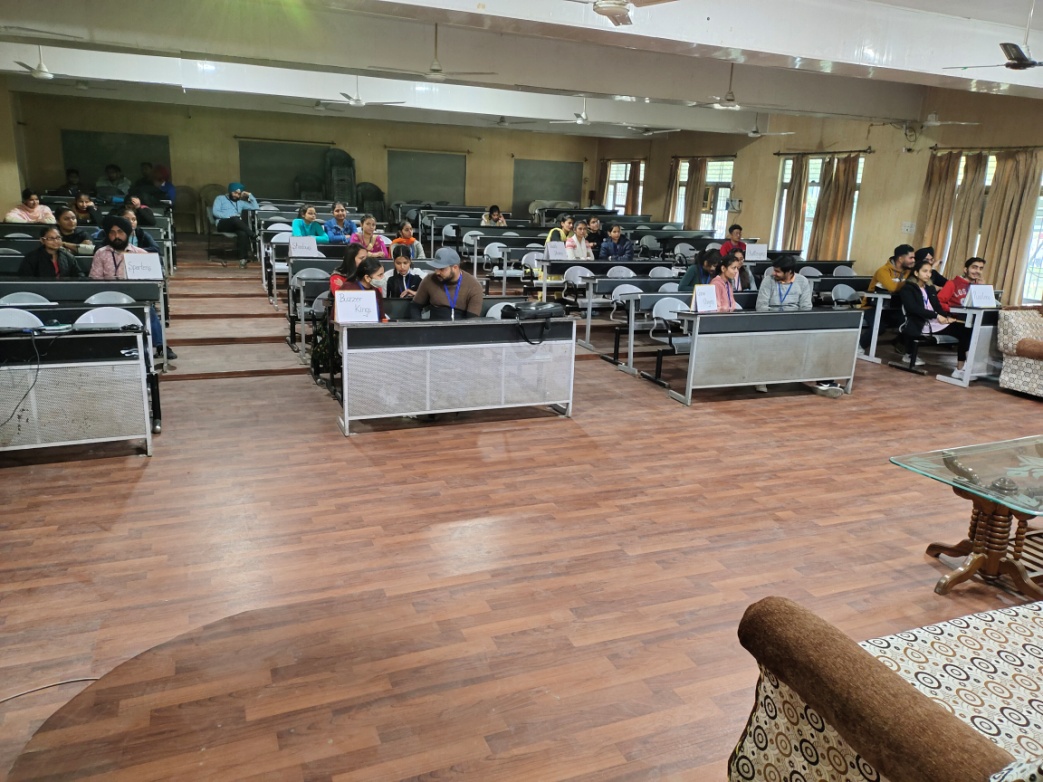 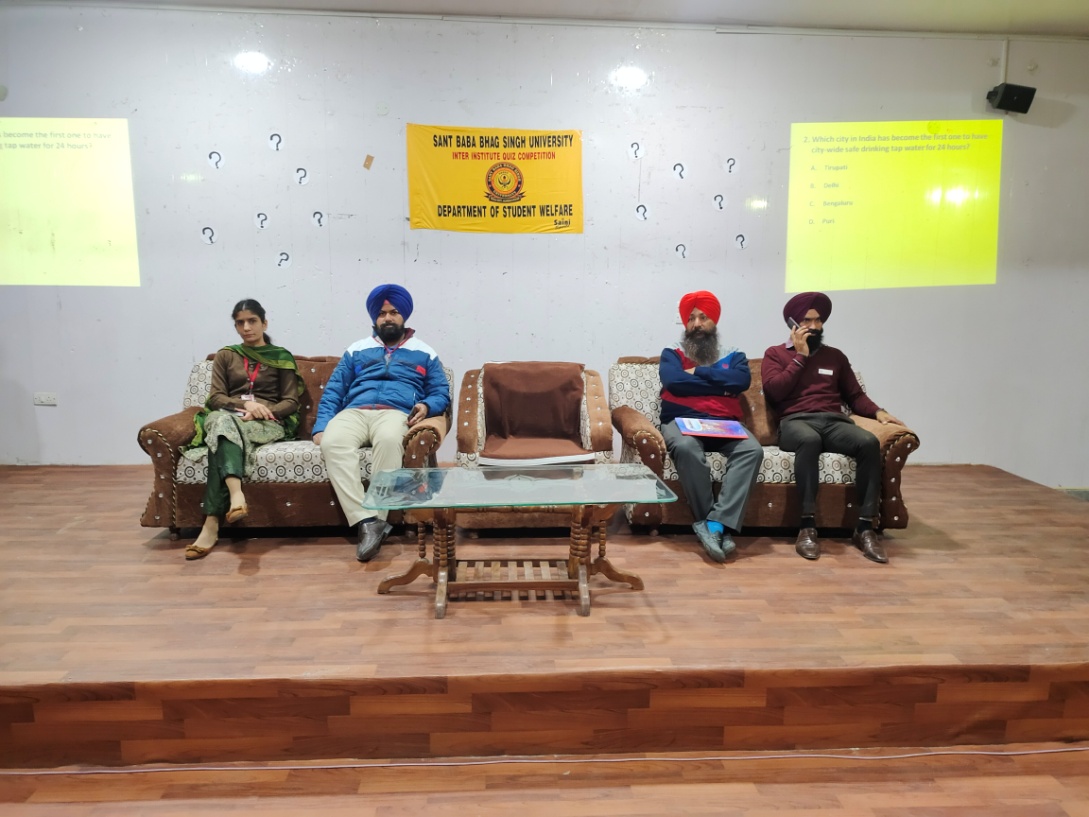 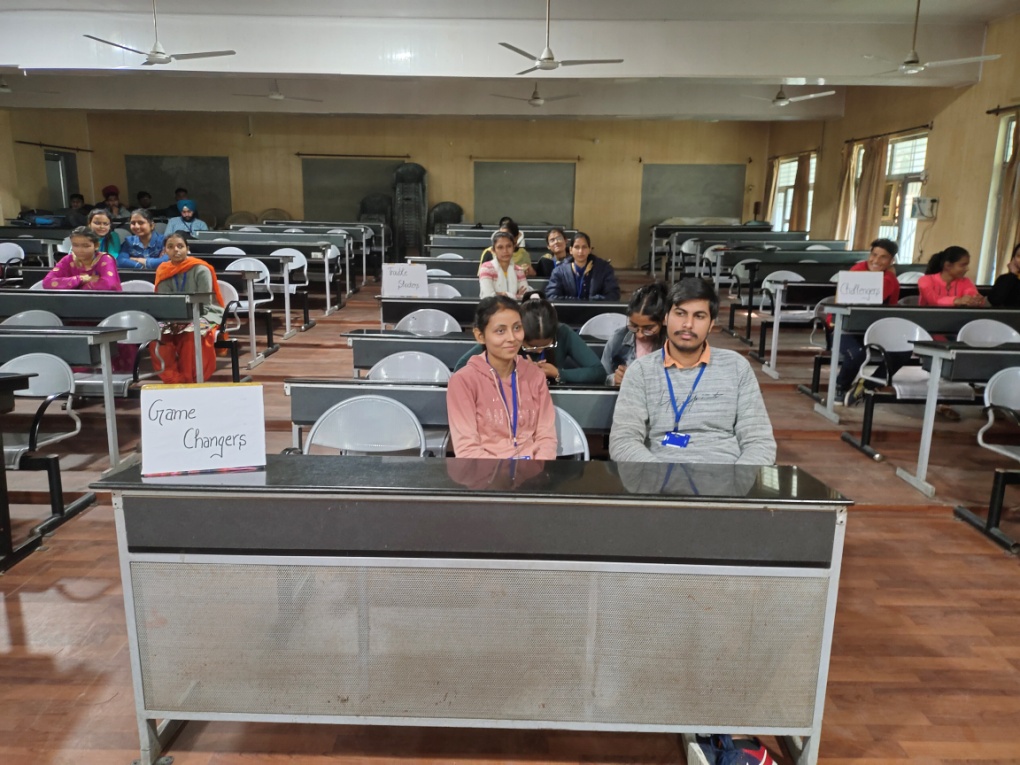 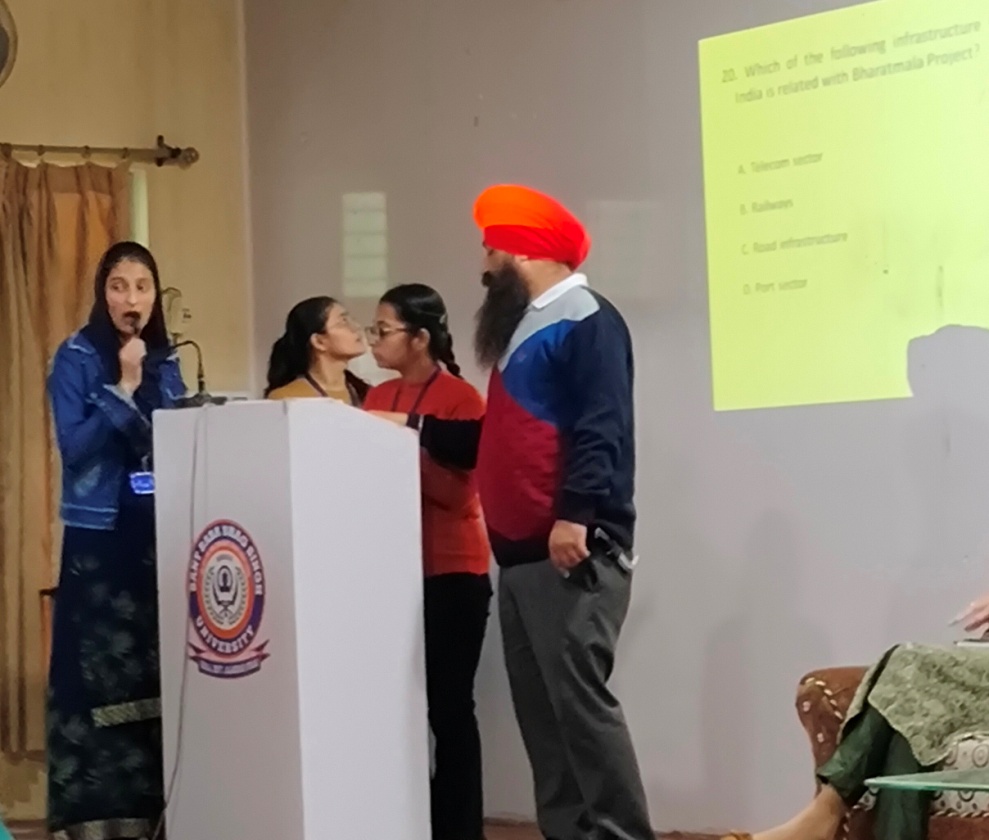 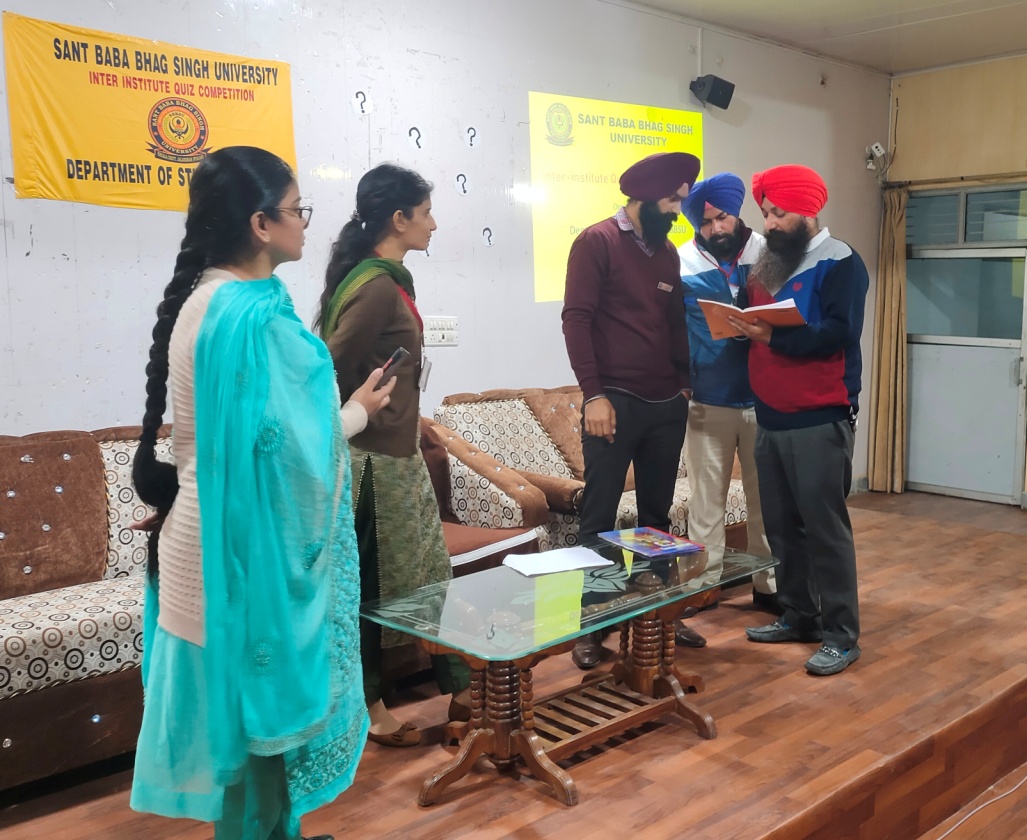 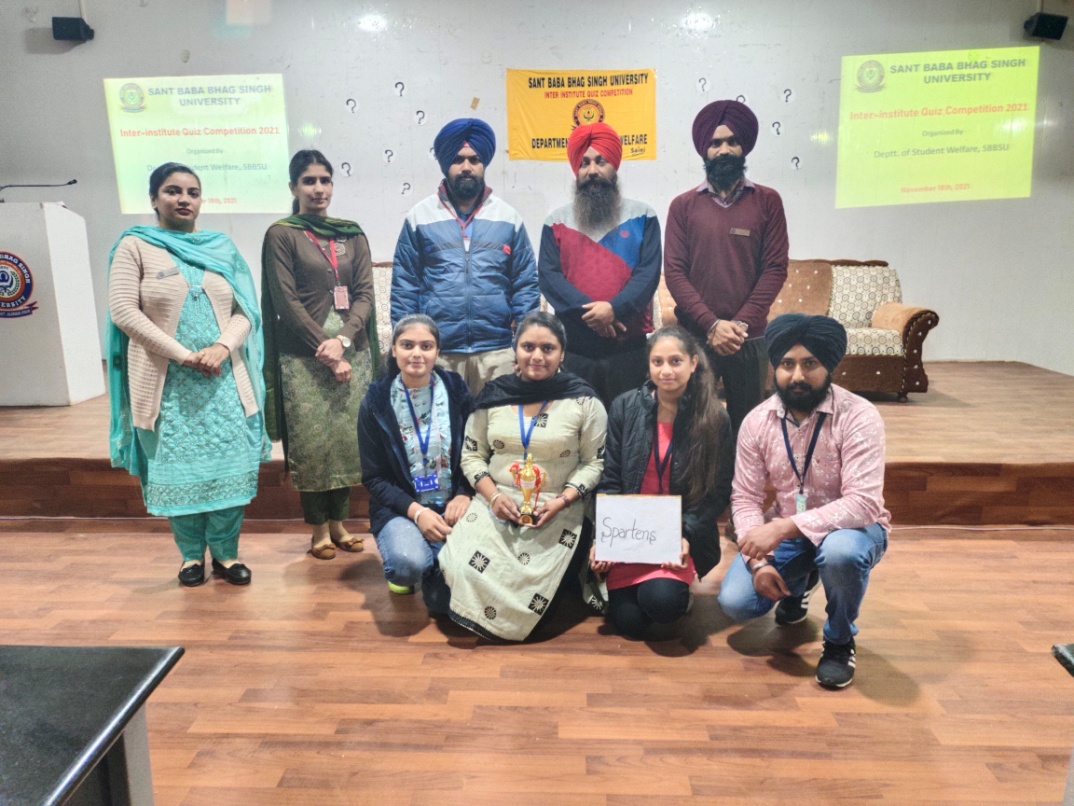 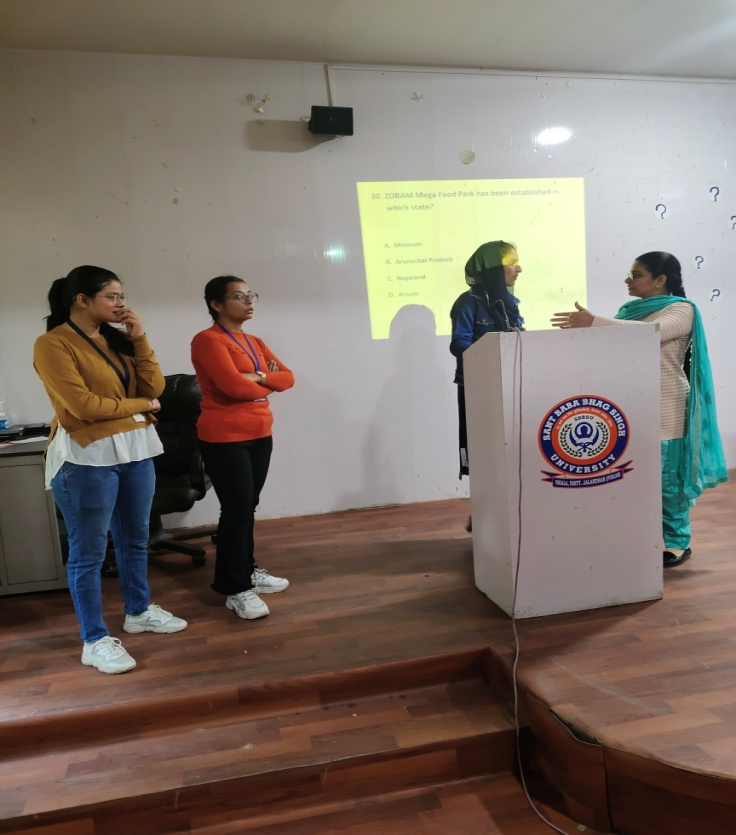 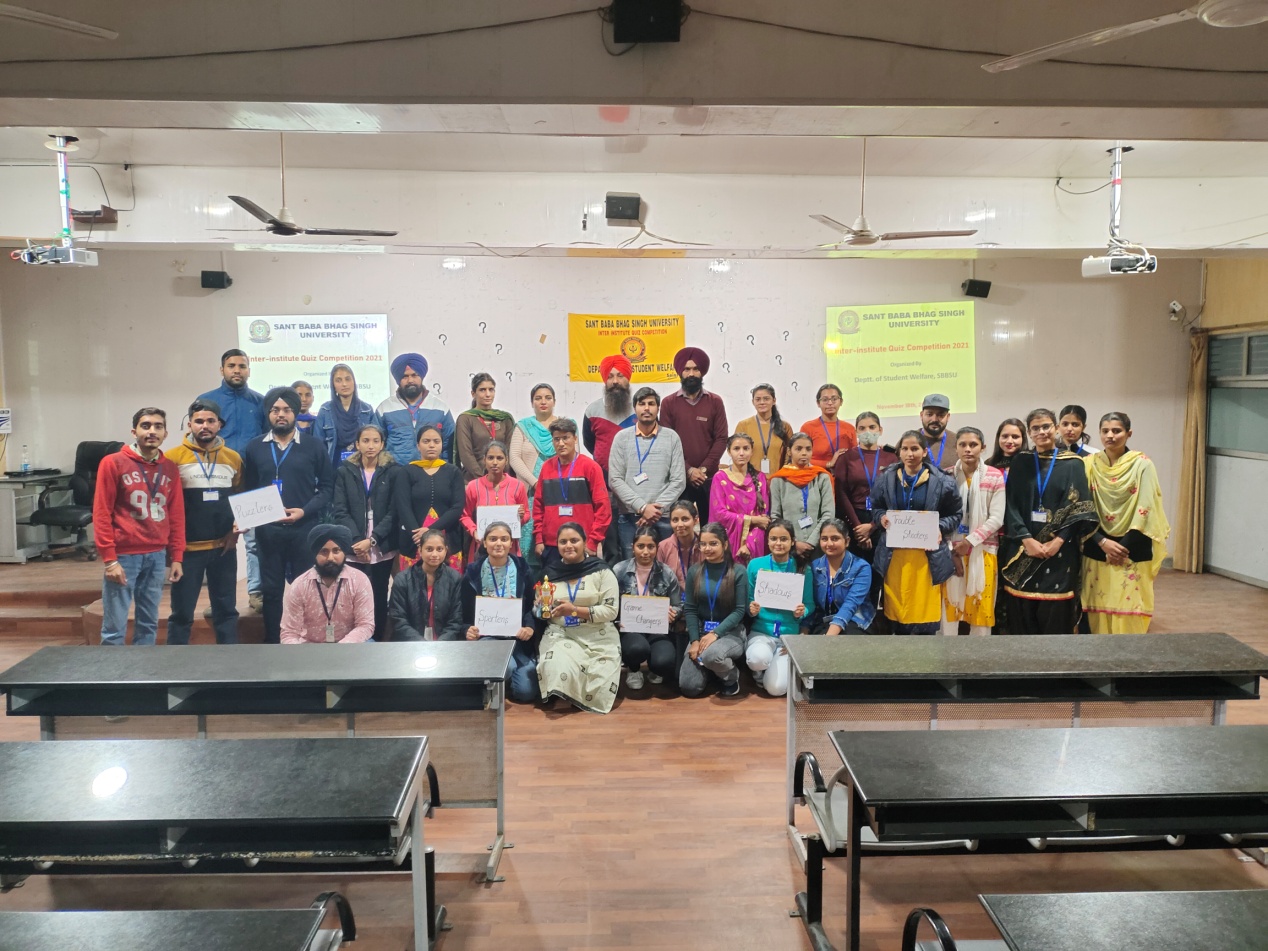 